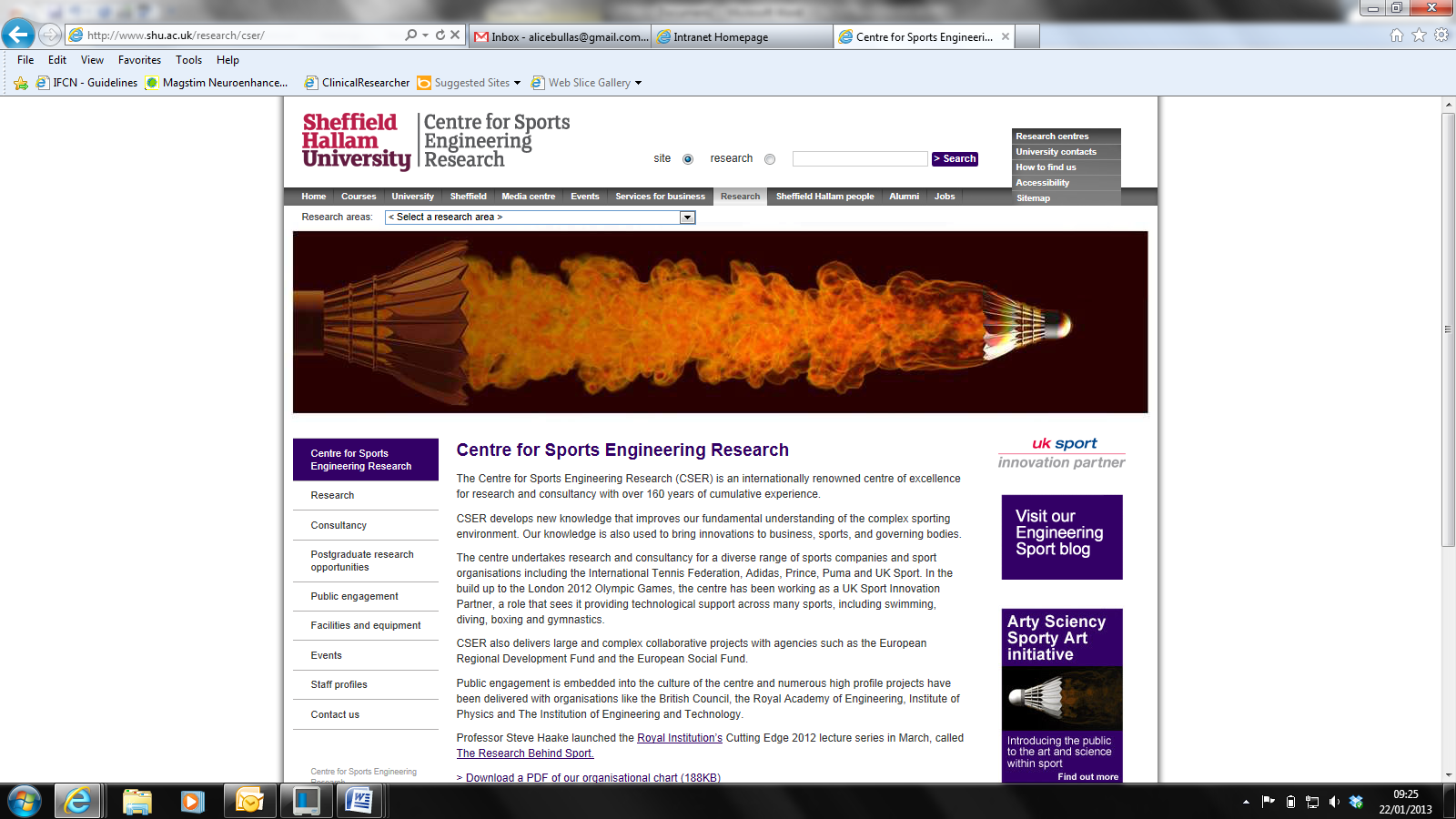 Recruitment Screening FormThis questionnaire shall be used to determine suitability of participation in the project. Please answer all questions honestly. All information shall be kept private and confidential. Gender: F / M   					                                                                                      Age:                                              .   			 I certify I have read, understood and completed the questionnaire above to the best of my knowledge.Once complete, please return to: a.bullas@shu.ac.uk .If you have any queries, comments or questions, please do not hesitate to get in contact: a.bullas@shu.ac.uk or  +44 (0)7536044310.TMS Stimulation Do you have epilepsy or have you ever had a convulsion or a seizure?Yes / NoDo you have a family history of Epilepsy?Yes / NoHave you ever had a Stroke?Yes / NoDo you have Multiple Sclerosis?Yes / NoHave you ever had a fainting spell or syncope? If yes, please describe on which occasion(s)?Yes / NoHave you ever experienced head trauma that was diagnosed as a concussion or was associated with loss of consciousness?Yes / NoDo you have any hearing problems or ringing in your ears?Yes / NoDo you have cochlear implants?Yes / No[Women Only] Are you pregnant or is there any chance that you might be?Yes / No[Women Only] Are you using any form of hormone based birth control? If so, please specify the type.Yes / NoDo you have metal in the brain, skull or elsewhere in your body (e.g., splinters, fragments, clips, etc.)? If so, please specify the type of metal.Yes / NoDo you have an implanted neurostimulator (e.g., DBS, Epidural/ Subdural, VNS)?Yes / NoDo you have a cardiac pacemaker or intracardiac lines?Yes / NoDo you have a medication infusion device?Yes / NoAre you taking any medication?Yes / NoHave you ever undergone TMS in the past?Yes / NoIf so, were there any problems.Yes / NoHave you ever undergone an MRI Scan?Yes / NoIf so, were there any problems.Yes / NoElectrical StimulationDo you have / ever had any form of heart condition?Yes / NoHave you ever had an adverse effect to any form of electrical stimulation?Yes / NoDo you have any allergies? If yes, please detail below.Yes / NoDo you maintain a regular sleep pattern? Yes / NoAre you a recreationally active individual? Yes / NoDo you have any other Medical Condition we should be informed about? If yes, please detail below.Yes / NoParticipants Name                                Participants Signature                                      Date  (BLOCK CAPITALS